Regulation and Inspection of Social Care (Wales) Act 2016Responsible individualsWhat’s it all about?The Regulation and Inspection of Social Care (Wales) Act 2016 provides a revised, streamlined framework for the regulation and inspection of social care services in Wales. It embeds the aims of the Social Services and Well-being (Wales) Act 2014 and the Well-being of Future Generations (Wales) Act 2015.The Act is being introduced to improve the quality of care and support in Wales. 
It will do this by strengthening protection, increasing accountability and giving a stronger voice to people who use care and support services.Who will it affect?Local authorities, care providers, managers, staff and people who use the following regulated services: care homes, secure accommodation, residential family centres, adoption and fostering, adult placements, advocacy, and domiciliary support.What’s going to be different?The Act marks a shift away from a system of regulation focused on compliance with minimum standards towards a system and culture which takes greater account of the impact that care and support services have on people’s lives and well-being. 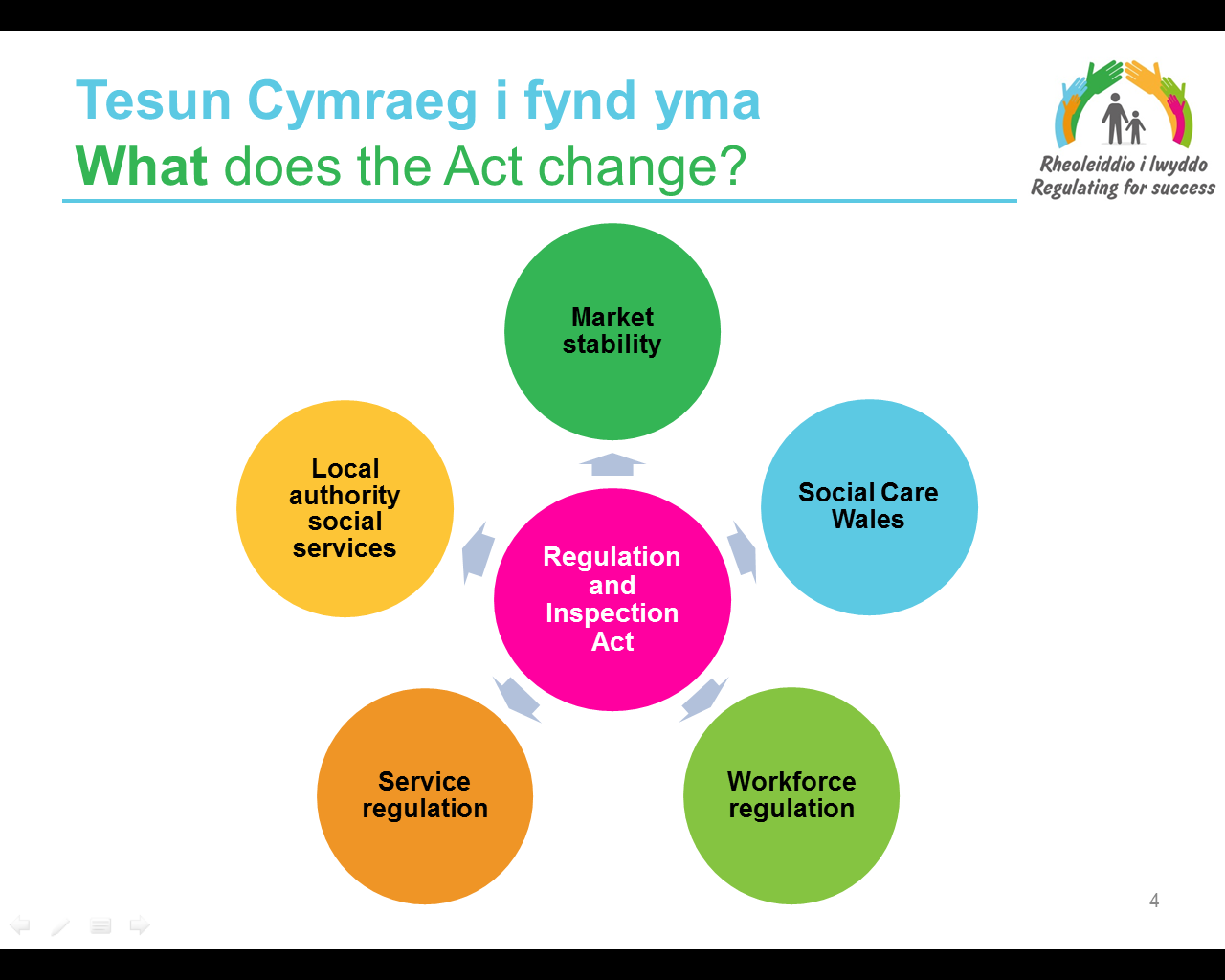 How will this affect responsible individuals?The Act rebalances accountability in the social care system, away from just those working on the frontline to ensure employers, company owners and directors are accountable in law. From April 2018, service providers must designate a senior representative – an owner, partner, board member or local authority senior officer –
as a ‘responsible individual’ as part of their registration.The concept of a responsible individual (RI) is not a new one. However, prior to the Act it was not a specific regulatory requirement of a service provider’s registration. Providers will have to designate responsible individuals under the new legislation, but RIs are not required to register with Social Care Wales. RIs will have to meet a ‘fit and proper person’ test and fulfil statutory duties placed on them under regulations.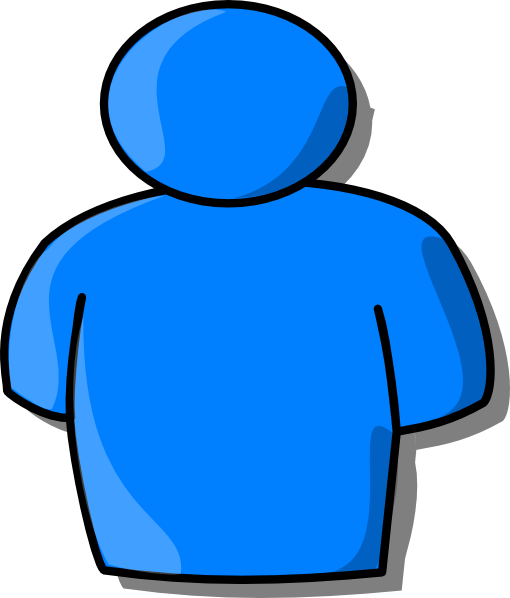 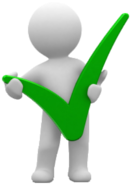 The enhanced role of the RI provides a clear chain of accountability from the boardroom to front-line practice. RIs will be accountable for creating a culture where the impact of the service can be measured on the well-being of the person using it.Good to knowThere will be no impact on service registration until April 2018, with a phased 
re-registration process and full implementation by April 2019. Ministers will publish guidance about how RIs may comply with the requirements placed upon them by regulation. Regulations define that responsible individuals are to be treated as social care workers under the Act. Social Care Wales must promote and maintain high standards of conduct and practice among social care workers, high standards in the training of social care workers and public confidence in social care workers, including for RIs. 